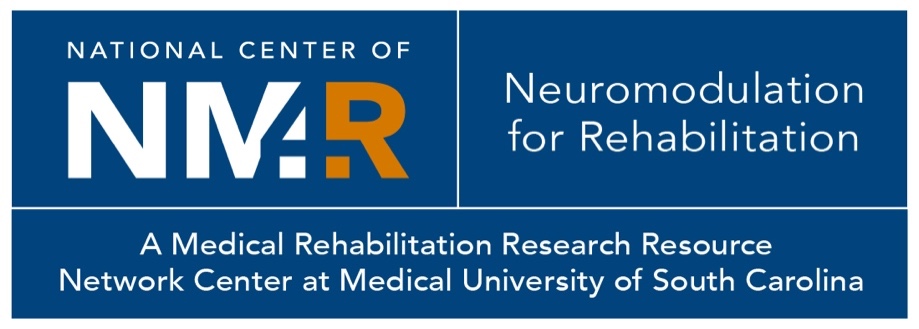 Letter of IntentPilot Project Program 2024-2025 CycleNational Center of Neuromodulation for RehabilitationComplete sections 1 through 10, using Arial 11-point font, single-spaced. A bibliography is not required but may be included within the three-page limit. Do not alter margins, delete form text, or exceed the three-page form limit. Section 11 is to be completed only for resubmissions of a full grant application. Submission Instructions:Click this link to submit your LOI:  https://redcap.musc.edu/surveys/?s=LRLJPH8X4ERXT9ND1PI/Applicant Name(first, last, degree(s))2Institution/Organization & Academic Rank3PI/Applicant Email Address & Telephone4Mentor/Co-Investigators (name, institution, academic rank, email address)5Project Title6Hypotheses and Objective of the Project (500 words)Hypotheses and Objective of the Project (500 words)Hypotheses and Objective of the Project (500 words)Hypotheses and Objective of the Project (500 words)Hypotheses and Objective of the Project (500 words)Hypotheses and Objective of the Project (500 words)7Overview of the Study Design/Methods (500 words)Overview of the Study Design/Methods (500 words)Overview of the Study Design/Methods (500 words)Overview of the Study Design/Methods (500 words)Overview of the Study Design/Methods (500 words)Overview of the Study Design/Methods (500 words)8Relevance to the Scientific Field of Neuromodulation for Rehabilitation Research (100 words)Relevance to the Scientific Field of Neuromodulation for Rehabilitation Research (100 words)Relevance to the Scientific Field of Neuromodulation for Rehabilitation Research (100 words)Relevance to the Scientific Field of Neuromodulation for Rehabilitation Research (100 words)Relevance to the Scientific Field of Neuromodulation for Rehabilitation Research (100 words)Relevance to the Scientific Field of Neuromodulation for Rehabilitation Research (100 words)9Is the work proposed utilizing a new technique, technology, or area of work for the PI? If so, please provide a brief statement on the inclusion of mentors, collaborators, and/or consultants the PI will work with for successful completion of the proposed studies. (max 200 words)Is the work proposed utilizing a new technique, technology, or area of work for the PI? If so, please provide a brief statement on the inclusion of mentors, collaborators, and/or consultants the PI will work with for successful completion of the proposed studies. (max 200 words)Is the work proposed utilizing a new technique, technology, or area of work for the PI? If so, please provide a brief statement on the inclusion of mentors, collaborators, and/or consultants the PI will work with for successful completion of the proposed studies. (max 200 words)Is the work proposed utilizing a new technique, technology, or area of work for the PI? If so, please provide a brief statement on the inclusion of mentors, collaborators, and/or consultants the PI will work with for successful completion of the proposed studies. (max 200 words)Is the work proposed utilizing a new technique, technology, or area of work for the PI? If so, please provide a brief statement on the inclusion of mentors, collaborators, and/or consultants the PI will work with for successful completion of the proposed studies. (max 200 words)Is the work proposed utilizing a new technique, technology, or area of work for the PI? If so, please provide a brief statement on the inclusion of mentors, collaborators, and/or consultants the PI will work with for successful completion of the proposed studies. (max 200 words)10Is this a resubmission of a previously reviewed (but not funded) NM4R Pilot Project Program application? Is this a resubmission of a previously reviewed (but not funded) NM4R Pilot Project Program application? YesNo11Resubmission (500 words):  If this LOI is a first resubmission of a previously reviewed but not funded full grant application, up to a half-page may be appended to the end of this LOI template to respond to reviewer comments; this half-page does not count in the three-page limit.Resubmission (500 words):  If this LOI is a first resubmission of a previously reviewed but not funded full grant application, up to a half-page may be appended to the end of this LOI template to respond to reviewer comments; this half-page does not count in the three-page limit.Resubmission (500 words):  If this LOI is a first resubmission of a previously reviewed but not funded full grant application, up to a half-page may be appended to the end of this LOI template to respond to reviewer comments; this half-page does not count in the three-page limit.Resubmission (500 words):  If this LOI is a first resubmission of a previously reviewed but not funded full grant application, up to a half-page may be appended to the end of this LOI template to respond to reviewer comments; this half-page does not count in the three-page limit.Resubmission (500 words):  If this LOI is a first resubmission of a previously reviewed but not funded full grant application, up to a half-page may be appended to the end of this LOI template to respond to reviewer comments; this half-page does not count in the three-page limit.Resubmission (500 words):  If this LOI is a first resubmission of a previously reviewed but not funded full grant application, up to a half-page may be appended to the end of this LOI template to respond to reviewer comments; this half-page does not count in the three-page limit.